Mesure l’aire des régions ombrées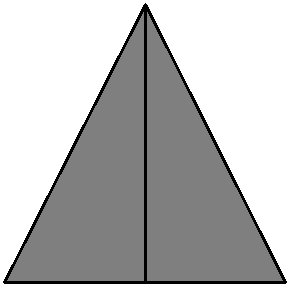 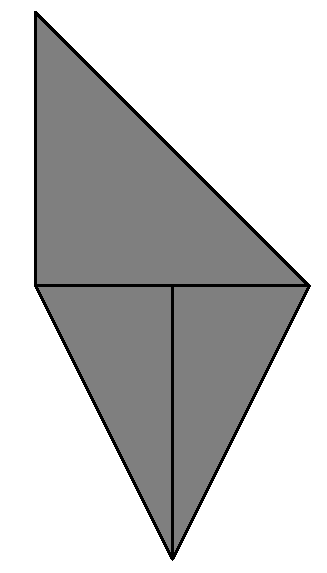 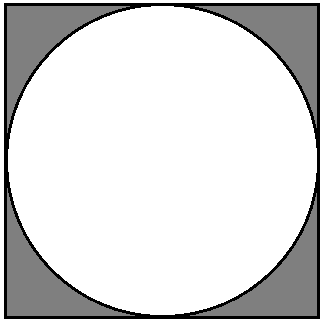 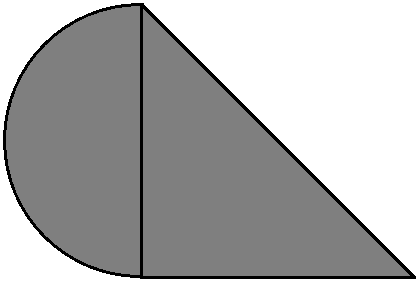 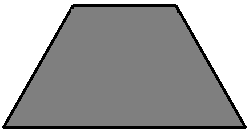 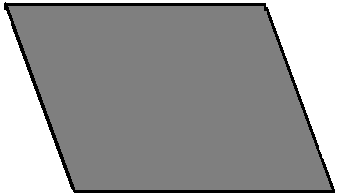 Calcule l’aire de la clé de basketball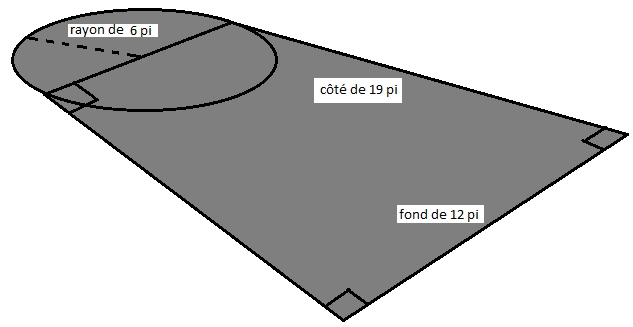 Calcul le volume du bloc rectangulaire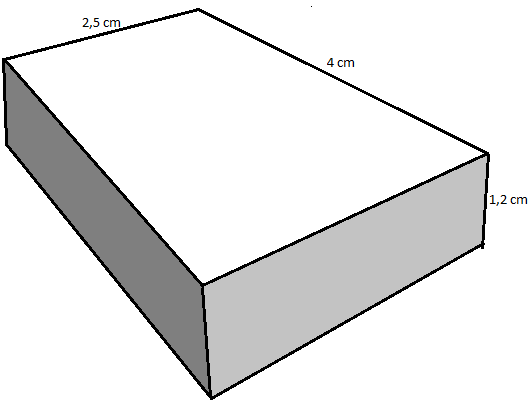 